БАШҠОРТОСТАН РЕСПУБЛИКАҺЫныҢ               АДМИНИСТРАЦИЯ СЕЛЬСКОГО ПОСЕЛЕНИЯ         ЙƏРМƏКƏЙ РАЙОНЫ                                                               УСМАН-ТАШЛИНСКИЙ СЕЛЬСОВЕТ                                      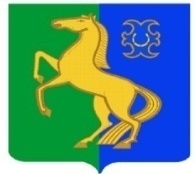     МУНИЦИПАЛЬ РАЙОНыныҢ                                                               МУНИЦИПАЛЬНОГО РАЙОНА              Усман-Ташлы АУЫЛ СОВЕТЫ                                                                ЕРМЕКЕЕВСКИЙ РАЙОН  АУЫЛ БИЛӘМӘҺЕ ХАКИМИƏТЕ                                                      РЕСПУБЛИКИ БАШКОРТОСТАН                                       ҠАРАР                                  № 24                               ПОСТАНОВЛЕНИЕ             «15» июнь 2023 й.                                                         «15» июня   2023г.   Об утверждении программы в области энергосбережения и повышения энергетической эффективности сельского поселения Усман-Ташлинский сельсовет муниципального района Ермекеевский район Республики Башкортостан  на 2023-2025 годы»      В соответствии с Федеральным законом от 23 ноября 2009 г. № 261-ФЗ "Об энергосбережении и о повышении энергетической эффективности и о внесении изменений в отдельные законодательные акты Российской Федерации"; Постановления Правительства РФ от 11 февраля 2021 г. N 161 "Об утверждении требований к региональным и муниципальным программам в области энергосбережения и повышения энергетической эффективности и о признании утратившими силу некоторых актов Правительства Российской Федерации и отдельных положений некоторых актов Правительства Российской Федерации"; Постановления Правительства РФ от 07.10.2019 N 1289 (ред. от 23.06.2020) "О требованиях к снижению государственными (муниципальными) учреждениями в сопоставимых условиях суммарного объема потребляемых ими дизельного и иного топлива, мазута, природного газа, тепловой энергии, электрической энергии, угля, а также объема потребляемой ими воды"; Постановления Правительства Российской Федерации от 23.06.2020 № 914 "О внесении изменений в требования к снижению государственными (муниципальными) учреждениями в сопоставимых условиях суммарного объема потребляемых ими дизельного и иного топлива, мазута, природного газа, тепловой энергии, электрической энергии, угля, а также объема потребляемой ими воды"; Приказа Минэкономразвития России от 28 апреля 2021 г. № 231 «Об утверждении методики расчета значений целевых показателей в области энергосбережения и повышения энергетической эффективности, достижение которых обеспечивается в результате реализации региональных и муниципальных программ в области энергосбережения и повышения энергетической эффективности»; Приказа Минэкономразвития России от 15 июля 2020 года № 425 "Об утверждении методических рекомендаций по определению целевого уровня снижения потребления государственными (муниципальными) учреждениями суммарного объема потребляемых ими энергетических ресурсов и воды"; Приказа Минэнерго России от 30.06.2014 N 398 "Об утверждении требований к форме программ в области энергосбережения и повышения энергетической эффективности организаций с участием государства, и сельского поселения, организаций, осуществляющих регулируемые виды деятельности, и отчетности о ходе их реализации", Уставом Сельского поселения Усман-Ташлинский сельсовет ПОСТАНОВЛЯЮ:Программу в области энергосбережения и повышения энергетической эффективности сельского поселения Усман-Ташлинский сельсовет муниципального района Ермекеевский район Республики Башкортостан на 2023-2025 годы утвердить. Признать утратившим силу постановление № 28 от 19.06.2020 г. «Об утверждении целевой  муниципальной программы  в  области энергосбережения и повышения   энергетической   эффективности в сельском поселении Усман-Ташлинский сельсовет муниципального района Ермекеевский район Республики Башкортостан на 2020 – 2024 годы». Обнародовать настоящее постановление путем вывешивания на информационном стенде в здании администрации сельского поселения Усман-Ташлинский сельсовет муниципального района Ермекеевский район Республики Башкортостан и на официальном сайте в сети интернет.3. 	  Контроль за исполнением настоящего постановления оставляю за собой.Глава сельского поселения Усман-Ташлинский сельсовет         подпись              Г.Г. ГибаеваКопия верна, управделами                                 Р.А.ТукаеваСЕЛЬСКОЕ ПОСЕЛЕНИЕ Усман-Ташлинский сельсовет муниципального района Ермекеевский район Республики БашкортостанМУНИЦИПАЛЬНАЯ ПРОГРАММАЭНЕРГОСБЕРЕЖЕНИЕ И ПОВЫШЕНИЕ ЭНЕРГОЭФФЕКТИВНОСТИ В МУНИЦИПАЛЬНОМ ОБРАЗОВАНИИ «СЕЛЬСКОЕ ПОСЕЛЕНИЕ Усман-Ташлинский сельсовет муниципального района Ермекеевский район Республики Башкортостан» НА 2023 – 2025 ГОДЫУТВЕРЖДЕНО:Глава сельского поселения__________Г.Г.Гибаева«__» ________2023 г.РАЗРАБОТАНО:Администрацией сельского поселения Усман-Ташлинский сельсовет муниципального района Ермекеевский район Республики Башкортостан 	2023 г.	(год составления Программы)СОДЕРЖАНИЕ:ВВЕДЕНИЕ ПАСПОРТ МУНИЦИПАЛЬНОЙ ПРОГРАММЫ В ОБЛАСТИ ЭНЕРГОСБЕРЕЖЕНИЯ И ПОВЫШЕНИЯ ЭНЕРГЕТИЧЕСКОЙ ЭФФЕКТИВНОСТИ НА 2023-2025 ГОДЫАнализ тенденций и проблем в сфере энергосбережения и повышения энергетической эффективности на территории сельского поселенияЦели, задачи и приоритеты развития энергосбережения и повышения энергетической эффективности на территории сельского поселенияОсновные направления развития энергосбережения и повышения энергетической эффективности на территории сельского поселенияАнализ системы уличного освещения на территории сельского поселения3.2 Потребление энергетических ресурсов в муниципальных организациях, находящихся в ведении органов местного самоуправленияПеречень мероприятий по энергосбережению и повышению энергетической эффективности с указанием ожидаемых результатов в натуральном и стоимостном выражении, в том числе экономического эффекта от реализации соответствующей программы, сроки проведения таких мероприятий Перечень мероприятий по энергосбережению и повышению энергетической эффективности, подлежащих включению в программы в обязательном порядке Мероприятия по оснащению приборами учета используемых энергетических ресурсов в жилищном фонде, в том числе с использованием интеллектуальных приборов учета, автоматизированных систем и систем диспетчеризации Мероприятия по энергосбережению и повышению энергетической эффективности жилищного фонда, в том числе по проведению энергоэффективного капитального ремонта общего имущества в многоквартирных домахМероприятия по энергосбережению и повышению энергетической эффективности систем коммунальной инфраструктуры, направленных в том числе на развитие жилищно-коммунального хозяйства Мероприятия по энергосбережению в организациях с участием государства или муниципального образования и повышению энергетической эффективности этих организаций Мероприятия по выявлению бесхозяйных объектов недвижимого имущества, используемых для передачи энергетических ресурсов (включая газоснабжение, тепло- и электроснабжение), организации постановки таких объектов на учет в качестве бесхозяйных объектов недвижимого имущества и последующему признанию права муниципальной собственности на такие бесхозяйные объекты недвижимого имущества Мероприятия по организации управления бесхозяйными объектами недвижимого имущества, используемыми для передачи энергетических ресурсов, с момента выявления таких объектовМероприятия по стимулированию производителей и потребителей энергетических ресурсов, организаций, осуществляющих передачу энергетических ресурсов, проведению мероприятий по энергосбережению, повышению энергетической эффективности и сокращению потерь энеретических ресурсов Мероприятия по увеличению количества случаев использования в качестве источников энергии вторичных энергетических ресурсов и (или) возобновляемых источников энергииМероприятия по энергосбережению в транспортном комплексеМероприятия по информационному обеспечению указанных в пунктах "4.1.1." - "4.1.9." мероприятий, в том числе информированию потребителей энергетических ресурсов об указанных мероприятиях и о способах энергосбережения и повышения энергетической эффективностиМеханизм реализации муниципальной программыОценка достижения целей развития энергосбережения и повышения энергетической эффективности муниципальной программыПеречень мероприятий по энергосбережению и повышению энергетической эффективности с указанием ожидаемых результатов в натуральном и стоимостном выражении, в том числе экономического эффекта от реализации соответствующей программы, сроки проведения таких мероприятийЗначения целевых показателей в области энергосбережения и повышения энергетической эффективности, достижение которых обеспечивается в результате реализации соответствующейпрограммы Обязательные целевые показатели для включения в региональные муниципальные программы в области энергосбережения и повышения энергетической эффективностиЦелевые показатели, характеризующие оснащенность приборами учета используемых энергетических ресурсовЦелевые показатели, характеризующие уровень использования источников тепловой энергии, функционирующих в режиме комбинированной выработки тепловой и электрической энергии, и (или) возобновляемых источников энергииЦелевые показатели в государственном сектореЦелевые показатели в жилищном фондеЦелевые показатели в промышленности, энергетике и системах коммунальной инфраструктуры  	Целевые показатели в транспортном комплексе Дополнительные целевые показатели для включения в региональные муниципальные программы в области энергосбережения и повышения энергетической эффективностиЦелевые показатели для включения в региональные муниципальные программы в области энергосбережения и повышения энергетической эффективностиИнформация об источниках финансирования мероприятий с указанием отдельно бюджетных (при их наличии) и внебюджетных (при их наличии) источников финансирования таких мероприятийСертификаты соответствия экспертной организацииСведения о квалификации сотрудников экспертной организацииВВЕДЕНИЕМуниципальная программа в области энергосбережения и повышения энергетической эффективности разработана в соответствии с требованиями нормативных документов:Федеральный закон от 23 ноября 2009 г. № 261-ФЗ "Об энергосбережении и о повышении энергетической эффективности и о внесении изменений в отдельные законодательные акты Российской Федерации";Постановление Правительства РФ от 11 февраля 2021 г. N 161 "Об утверждении требований к региональным и муниципальным программам в области энергосбережения и повышения энергетической эффективности и о признании утратившими силу некоторых актов Правительства Российской Федерации и отдельных положений некоторых актов Правительства Российской Федерации";Постановление Правительства РФ от 07.10.2019 N 1289 (ред. от 23.06.2020) "О требованиях к снижению государственными (муниципальными) учреждениями в сопоставимых условиях суммарного объема потребляемых ими дизельного и иного топлива, мазута, природного газа, тепловой энергии, электрической энергии, угля, а также объема потребляемой ими воды";Постановление Правительства Российской Федерации от 23.06.2020 № 914 "О внесении изменений в требования к снижению государственными (муниципальными) учреждениями в сопоставимых условиях суммарного объема потребляемых ими дизельного и иного топлива, мазута, природного газа, тепловой энергии, электрической энергии, угля, а также объема потребляемой ими воды";Приказ Минэкономразвития России от 28 апреля 2021 г. № 231 «Об утверждении методики расчета значений целевых показателей в области энергосбережения и повышения энергетической эффективности, достижение которых обеспечивается в результате реализации региональных и муниципальных программ в области энергосбережения и повышения энергетической эффективности»;Приказ Минэкономразвития России от 15 июля 2020 года № 425 "Об утверждении методических рекомендаций по определению целевого уровня снижения потребления государственными (муниципальными) учреждениями суммарного объема потребляемых ими энергетических ресурсов и воды";Приказ Минэнерго России от 30.06.2014 N 398 "Об утверждении требований к форме программ в области энергосбережения и повышения энергетической эффективности организаций с участием государства, и сельского поселения, организаций, осуществляющих регулируемые виды деятельности, и отчетности о ходе их реализации".В муниципальную программу в области энергосбережения и повышения энергетической эффективности, включен комплекс мероприятий по энергосбережению и повышению энергетической эффективности, взаимосвязанный по задачам, срокам осуществления, исполнителям и ресурсам, обеспечивающим наиболее эффективное достижение целей и решение задач, направленных на энергосбережение и повышение энергетической эффективности в муниципальном образовании.ПАСПОРТ МУНИЦИПАЛЬНОЙ ПРОГРАММЫ В ОБЛАСТИ ЭНЕРГОСБЕРЕЖЕНИЯ И ПОВЫШЕНИЯ ЭНЕРГЕТИЧЕСКОЙ ЭФФЕКТИВНОСТИ НА 2023-2025 ГОДЫСЕЛЬСКОЕ ПОСЕЛЕНИЕ УСМАН-ТАШЛИНСКИЙ СЕЛЬСОВЕТ МУНИЦИПАЛЬНОГО РАЙОНА ЕРМЕКЕЕВСКИЙ РАЙОН РЕСПУБЛИКИ БАШКОРТОСТАН(наименование сельского поселения)Анализ тенденций и проблем в сфере энергосбережения и повышения энергетической эффективности на территории сельского поселенияМуниципальная программа «Энергосбережение и повышение энергоэффективности в сельском поселении Усман-Ташлинский сельсовет муниципального района Ермекеевский район Республики Башкортостан» на 2023 – 2025 годы» (далее - муниципальная программа) разработана в соответствии с требованиями к региональным и муниципальным программам в области энергосбережения и повышения энергетической эффективности, утвержденными Постановлением Правительства РФ от 11 февраля 2021 г. N 161 "Об утверждении требований к региональным и муниципальным программам в области энергосбережения и повышения энергетической эффективности и о признании утратившими силу некоторых актов Правительства Российской Федерации и отдельных положений некоторых актов Правительства Российской Федерации".Настоящая Программа направлена на эффективное использование энергетических ресурсов, т.е. достижение экономически оправданной эффективности использования энергетических ресурсов при существующем уровне развития техники и технологий.В настоящее время создание условий для повышения эффективности использования энергии и других видов ресурсов становится одной из приоритетных задач социально-экономического развития сельского поселения. Бюджетная сфера сельского поселения характеризуется повышенной энергоемкостью.Проблема заключается в том, что существующий уровень энергоемкости бюджетной сферы сельского поселения и темпы роста тарифов топливно-энергетических и коммунальных ресурсов приведут к следующим негативным последствиям:росту затрат на оплату топливно-энергетических и коммунальных ресурсов,снижению эффективности бюджетных расходов, вызванному ростом доли затрат на оплату коммунальных услуг в общих затратах на муниципальное управление.Для решения проблемы необходимо осуществление комплекса мер по интенсификации энергосбережения, которые заключаются в разработке, принятии и реализации согласованных действий по повышению энергетической эффективности бюджетной сферы поселения.Цели, задачи и приоритеты развития энергосбережения и повышения энергетической эффективности на территории сельского поселенияЦелью	муниципальной	программы	является	повышение	эффективности	использования энергетических ресурсов в муниципальном образовании.Для достижения цели муниципальной программы, необходимо выполнять следующие задачи: повышение эффективности использования энергетических ресурсов в жилищном фонде; повышение	эффективности	использования	энергетических	ресурсов	в	системахкоммунальной инфраструктуры;сокращение потерь энергетических ресурсов при их передаче, в том числе в системах коммунальной инфраструктуры;повышение уровня оснащенности приборами учета используемых энергетических ресурсов;увеличение количества объектов, использующих в качестве источников энергии вторичные энергетические ресурсы и (или) возобновляемые источники энергии;увеличение количества высокоэкономичных в части использования моторного топлива и электрической энергии транспортных средств;сокращение расходов бюджетов на обеспечение энергетическими ресурсами муниципальных учреждений, органов местного самоуправления, а также расходов бюджетов на предоставление субсидий организациям коммунального комплекса на приобретение топлива, субсидий гражданам на внесение платы за коммунальные услуги с учетом изменений объема использования энергетических ресурсов в указанных сферах;увеличение объема внебюджетных средств, используемых на финансирование мероприятий.Основные направления развития энергосбережения и повышения энергетической эффективности на территории сельского поселенияОсобенности климатических условий определяют необходимость значительных затрат на энергопотребление в сельском поселении Усман-Ташлинский сельсовет муниципального района Ермекеевский район Республики Башкортостан.Сельское поселение включает в себя 3 населенных пункта: с. Старошахово и с. Усман-Ташлы, д.Аксаково в которых на момент составления программы построено 432 индивидуальных жилых строений. Поэтому пропаганда энергоэффективности, бережного отношения к энергоресурсам, стимулирование мероприятий по учету их потребления среди населения также являются приоритетными в деятельности органов местного самоуправления сельского поселения.Не менее важным является разработка и актуализация схем газооснабжения и водоснабжения сельского поселения с целью качественного, надежного обеспечения потребителей и рационального использования энергетических ресурсов в муниципальном образовании.Анализ системы уличного освещения на территории сельского поселенияУровень комфортного и безопасного проживания в сельском поселении в значительной степени зависит от состояния уличного освещения в населенных пунктах.Для оценки потенциала энергосбережения и расчета доли энергоэффективных источников света в системах уличного освещения на территории сельского поселения выполнен анализ системы уличного освещения и установлены типы применяемых осветительных приборов и их мощность, а также определено годовое потребление электроэнергии. Потребляемая мощность и продолжительность работы светильников приведены ниже, Таблица 1Таблица 1Выводы по результатам анализа системы уличного освещенияПо результатам анализа эффективности системы электроснабжения можно сделать следующие выводы: общее состояние системы находится в удовлетворительном состоянии, регламентные проверки и обслуживание проводится в срок и не вызывает нареканий.Все вводы оборудованы электронными приборами учёта электроэнергии, даты и сроки поверок соблюдены и не превышены.Определен потенциал энергосбережения и повышения энергетической эффективности, разработан перечень мероприятий по энергосбережению, проведена их стоимостная оценка.3.2 Потребление энергетических ресурсов в муниципальных организациях, находящихся в ведении органов местного самоуправленияДля снижения расходов бюджета на энергоресурсы определяется необходимость в энергосбережении и повышении энергетической эффективности зданий, строений и сооружений, находящихся в муниципальной собственности, пользователями которых являются муниципальные организации, и, как следствие, вырабатывается алгоритм эффективных действий по проведению администрацией поселения политики по энергосбережению и повышению энергетической эффективности.Наибольшую долю в годовом потреблении энергоресурсов организаций с муниципальным участием занимает тепловая и электрическая энергия.Перечень организаций, осуществляющих деятельность на территории сельского поселения, по которым разрабатывается программа энергосбережения, представлен ниже, Таблица 2.Таблица 2Ответственным исполнителем муниципальной программы является Администрация сельского поселения Усман-Ташлинский сельсовет муниципального района Ермекеевский район Республики Башкортостан. В действующей «Программе энергосбережения и повышения энергетической эффективности сельского поселении Усман-Ташлинский сельсовет муниципального района Ермекеевский район Республики Башкортостан на 2021-2023 годы» предусмотрены мероприятия и значения целевых показателей снижения потребления Администрацией суммарного объема потребляемых энергетических ресурсов, установленного в соответствии с Приказом Минэкономразвития России от 15 июля 2020 года № 425.Перечень мероприятий по энергосбережению и повышению энергетической эффективности с указанием ожидаемых результатов в натуральном истоимостном выражении, в том числе экономического эффекта от реализации соответствующей программы, сроки проведения таких мероприятийМероприятия, предусмотренные в муниципальной программе, позволят снизить потребление энергоресурсов в муниципальных учреждениях сельского поселения и будут способствовать сокращению расходов бюджета сельского поселения по   оплате   коммунальных услуг и энергоресурсов, а так же улучшить их использование.Реализация мероприятий муниципальной программы предусмотрена в период с 2022 по 2024 год без выделения отдельных ее этапов.	Перечень мероприятий по энергосбережению и повышению энергетической эффективности, подлежащих включению в программы в обязательном порядкеМероприятия по оснащению приборами учета используемых энергетических ресурсов в жилищном фонде, в том числе с использованием интеллектуальных приборов учета, автоматизированных систем и систем диспетчеризацииМероприятия по энергосбережению и повышению энергетической эффективности жилищного фонда.Мероприятия по энергосбережению и повышению энергетической эффективности систем коммунальной инфраструктуры, направленных, в том числе, на развитие жилищно- коммунального хозяйстваПеречень организаций, осуществляющих регулируемые виды деятельности, на территории сельского поселения представлен ниже, Таблица 3.Таблица 3Действующие на территории Сельского поселения тарифы на энергоресурсы, представлены ниже, Таблица 4.Таблица 4Объем средств бюджетов на предоставление субсидий организациям коммунального комплекса на приобретение топлива, субсидий гражданам на внесение платы за коммунальные услуги с учетом изменений объема использования энергетических ресурсов в указанных сферах представлен ниже, Таблица 5.Таблица 5Мероприятия	по	энергосбережению	в	организациях	с	участием	государства	или сельского поселения повышению энергетической эффективности этих организацийМуниципальная программа включает в себя мероприятия в области энергосбережения и повышения энергетической эффективности содержащиеся в программах:а)	организаций,	осуществляющих	свою	деятельность	на	территории	муниципального образования;б) организаций, осуществляющих регулируемые виды деятельности, если цены (тарифы) на товары, услуги таких организаций подлежат установлению органами местного самоуправления; в) организаций с участием государства или сельского поселения, государственных (муниципальных) учреждений, реализация которых обеспечит достижение потенциала снижения потребления энергетических ресурсов.В соответствии с требованиями Федерального закона от 23 ноября 2009 г. N 261-ФЗ "Об энергосбережении и о повышении энергетической эффективности и о внесении изменений в отдельные законодательные акты Российской Федерации" организациям с участием государства или сельского поселения необходимо разработать программы в области энергосбережения и повышения энергетической эффективности.Форма программы должна соответствовать требованиям Приказа Минэнерго России от 30.06.2014 N 398 "Об утверждении требований к форме программ в области энергосбережения и повышения энергетической эффективности организаций с участием государства, и сельского поселения, организаций, осуществляющих регулируемые виды деятельности, и отчетности о ходе их реализации.Целевой уровень снижения потребления муниципальными учреждениями суммарного объема потребляемых ими энергетических ресурсов и воды должен быть рассчитан в соответствии с требованиями Приказа Минэкономразвития России от 15 июля 2020 года № 425 "Об утверждении методических рекомендаций по определению целевого уровня снижения потребления государственными (муниципальными) учреждениями суммарного объема потребляемых ими энергетических ресурсов и воды".Потребление энергетических ресурсов по Сельскому поселению  представлен ниже, Таблица 6.Таблица 6Муниципальным учреждениям необходимо обеспечить соблюдение энергетической эффективности зданий, строений и сооружений при проведении строительства, реконструкции объектов, находящихся в собственности организаций.Мероприятия по выявлению бесхозяйных объектов недвижимого имущества, используемых для передачи энергетических ресурсовОрганам местного самоуправления необходимо провести работу по разработке и актуализации схем теплоснабжения и схем водоснабжения на территории Сельского поселения.Мероприятия по организации управления бесхозяйными объектами недвижимого имущества, используемыми для передачи энергетических ресурсов, с момента выявления таких объектовМероприятия по стимулированию производителей и потребителей энергетических ресурсов, организаций, осуществляющих передачу энергетических ресурсов, проведению мероприятий по энергосбережению, повышению энергетической эффективности и сокращению потерь энергетических ресурсовПеречень мероприятий с указанием ожидаемых результатов в натуральном и стоимостном выражении, в том числе экономического эффекта от реализации мероприятий, сроки проведения таких мероприятий, представлены ниже, в пункте 4.4.Мероприятия по увеличению количества случаев использования в качестве источников энергии вторичных энергетических ресурсов и (или) возобновляемых источников энергииМероприятия по энергосбережению в транспортном комплексеПеречень транспортных средств, относящихся к общественному транспорту, регулирование тарифов на услуги по перевозке на котором осуществляется муниципальным образованием представлен ниже, Таблица 7.Таблица 7Мероприятия по информационному обеспечению указанных в пунктах "4.1.1." - "4.1.9." мероприятий, в том числе информированию потребителей энергетических ресурсов об указанных мероприятиях и о способах энергосбережения и повышения энергетической эффективностиМеханизм реализации муниципальной программыРеализация муниципальной программы осуществляется ответственным исполнителем - Администрацией сельского поселения, совместно с соисполнителями муниципальной программы.Расходование средств бюджета сельского поселения в рамках реализации мероприятий муниципальной программы осуществляется в соответствии с действующим бюджетным законодательством Российской Федерации, требованиями действующего законодательства Российской Федерации в области закупки товара, работы, услуги для обеспечения государственных или муниципальных нужд.Оценка достижения целей развития энергосбережения и повышения энергетической эффективности муниципальной программыОценка   достижения    целей    развития    энергосбережения    и    повышения    энергетическойэффективности осуществляется с использованием количественных и (или) качественных целевых показателей, критериев и методов. Оценка хода исполнения мероприятий муниципальной программы основана на мониторинге ожидаемых целевых показателей её реализации как сопоставления фактически достигнутых, так и целевых значений показателей. В соответствии с данными мониторинга по фактически достигнутым результатам реализации в муниципальную программу могут быть внесены соответствующие изменения и дополнения. 	Перечень мероприятий по энергосбережению и повышению энергетической эффективности с указанием ожидаемых результатов в натуральном и стоимостном выражении, в том числе экономического эффекта от реализации соответствующей программы, срокипроведения таких мероприятийЗначения целевых показателей в области энергосбережения и повышения энергетической эффективности, достижение которых обеспечивается в результате реализации муниципальной программыЦелевые показатели в области энергосбережения и повышения энергетической эффективности (далее - целевые показатели), содержащиеся в муниципальной программе соответствуют целям развития энергосбережения и повышения энергетической эффективности и обеспечивают возможность оценки экономического эффекта от реализации муниципальной программы.Значения целевых показателей отражают:а) повышение эффективности использования энергетических ресурсов в жилищном фонде; б)	повышение	эффективности	использования	энергетических	ресурсов	в	системах коммунальной инфраструктуры;в) сокращение потерь энергетических ресурсов при их передаче, в том числе в системах коммунальной инфраструктуры;г) повышение уровня оснащенности приборами учета используемых энергетических ресурсов;д) увеличение количества объектов, использующих в качестве источников энергии вторичные энергетические ресурсы и (или) возобновляемые источники энергии;е) увеличение количества высокоэкономичных в части использования моторного топлива и электрической энергии транспортных средств, транспортных средств, оборудованных электродвигателями, транспортных средств, относящихся к объектам, имеющим высокий класс энергетической эффективности;ж) сокращение расходов бюджетов на обеспечение энергетическими ресурсами муниципальных учреждений, органов местного самоуправления, а также расходов бюджетов на предоставление субсидий организациям коммунального комплекса на приобретение топлива, субсидий гражданам на внесение платы за коммунальные услуги с учетом изменений объема использования энергетических ресурсов в указанных сферах;з) увеличение объема внебюджетных средств, используемых на финансирование мероприятий.Расчет значений целевых показателей, достижение которых обеспечивается в результате реализации муниципальной программы, осуществлен в соответствии с методикой расчета значений   таких    показателей,    утвержденной    Приказом    Минэкономразвития    России от 28 апреля 2021 г. № 231 «Об утверждении методики расчета значений целевых показателей в области энергосбережения и повышения энергетической эффективности, достижение которых обеспечивается в результате реализации региональных и муниципальных программ в области энергосбережения и повышения энергетической эффективности».Планируемые и фактически достигнутые в ходе реализации муниципальной программы значения целевых показателей сформированы за отчетный календарный год (с 1 января по31 декабря) и рассчитаны для каждого года на протяжении всего срока реализации муниципальной программы.Обязательные целевые показатели для включения в региональные муниципальные программы в области энергосбережения и повышения энергетической эффективностиЦелевые показатели, характеризующие оснащенность приборами учета используемых энергетических ресурсовИсходные данные для расчета целевых показателей, характеризующих оснащенность приборами учета используемых энергетических ресурсов представлены ниже, Таблица 8.Таблица 8Целевые показатели, характеризующие уровень использования источников тепловой энергии, функционирующих в режиме комбинированной выработки тепловой и электрической энергии, и (или) возобновляемых источников энергииИсходные данные для расчета целевых показателей, характеризующих уровень использования источников тепловой энергии, функционирующих в режиме комбинированной выработки тепловой и электрической энергии, и (или) возобновляемых источников энергии представлены ниже, Таблица 9.Таблица 9Целевые показатели в жилищном фондеИсходные данные для расчета целевых показателей, характеризующих использование энергетических ресурсов в жилищно-коммунальном хозяйстве представлены ниже, Таблица 11.Таблица 11Информация об источниках финансирования мероприятий с указанием отдельно бюджетных (при их наличии) и внебюджетных (при их наличии)источников финансирования таких мероприятийИнформация об источниках финансирования мероприятий с указанием отдельно бюджетных (при их наличии) и внебюджетных (при их наличии) источников финансирования таких мероприятий представлена ниже, Таблица 12.Таблица 12Наименование муниципальной программыМУНИЦИПАЛЬНАЯ ПРОГРАММА «ЭНЕРГОСБЕРЕЖЕНИЕ И ПОВЫШЕНИЕ ЭНЕРГОЭФФЕКТИВНОСТИ В МУНИЦИПАЛЬНОМ ОБРАЗОВАНИИ «СЕЛЬСКОЕ ПОСЕЛЕНИЕ УСМАН-ТАШЛИНСКИЙ СЕЛЬСОВЕТ МУНИЦИПАЛЬНОГО РАЙОНА ЕРМЕКЕЕВСКИЙ РАЙОН РЕСПУБЛИКИ БАШКОРТОСТАН» НА 2023 – 2025 ГОДЫ» (ДАЛЕЕ – МУНИЦИПАЛЬНАЯ ПРОГРАММА)Ответственный исполнительмуниципальной программыАдминистрация сельского поселенияПолное наименованиеразработчиков программыАдминистрация сельского поселения Усман-Ташлинский сельсовет муниципального района Ермекеевский район РБЦель муниципальной программыобеспечение рационального использования энергетических ресурсов в муниципальном образовании за счет реализации мероприятий по энергосбережению и повышению энергетической эффективности.Задачи муниципальнойпрограммыразвитие энергосбережения и повышения энергетическойэффективности использования энергетических ресурсовЦелевые показателицелевые показатели   рассчитываются   в   соответствии   с   Приказоммуниципальной программыМинэкономразвития России   от   28   апреля   2021   г.   №   231   «Об утверждении методики расчета значений целевых  показателей   в области энергосбережения и повышения энергетической эффективности, достижение которых обеспечивается в результате реализации региональных и муниципальных программ в области энергосбережения и повышения энергетической эффективности»Сроки и этапы реализациимуниципальной программымуниципальная программа реализуется в 2023 - 2025 годах в один этапОбъемы и источники финансирования муниципальной программыобщий	объем	финансирования	мероприятий муниципальной  программы составляет тыс. рублей, в том числе:а) средства федерального бюджета - 0 тыс. рублей, из них по годам: 2023 год - 0 тыс. рублей;2024 год -0 тыс. рублей;2025 год - 0 тыс. рублей;б) средства регионального бюджета - 0 тыс. рублей, из них по годам: 2023 год - 0 тыс. рублей;2024 год – 0 тыс. рублей;2025 год - 0 тыс. рублей;б) средства местного бюджета – 600,0 тыс. рублей, из них по годам:                                                                                                                                                                                                                                                                                                                                                                                                                                                     2023 год - 200,0 тыс.руб;2024 год - 200,0 тыс.руб;2025 год - 200,0 тыс.руб;Ожидаемые результатыдостижение общих целевых показателей в области энергосбере-жения и повышения	 энергетической	эффективности иреализации муниципальнойпоказателей	в муниципальном секторе, в жилищном фонде, в системах коммунальной инфраструктуры и в транспортном комплексепрограммы№Тип оборудованияКол-воМощность, кВтВремя работы, дней в годуВремя работы, часов в суткиСуммарное годовое потребление, кВтчСуммарная установленная мощность, кВт13456789Уличное освещениеУличное освещениеУличное освещениеУличное освещениеУличное освещениеУличное освещениеУличное освещение1ДРЛ80,1536583504,01,21LED510,06536589694,43,321Днат530,15365823214,07,95Итого по уличному освещениюИтого по уличному освещениюИтого по уличному освещениюИтого по уличному освещениюИтого по уличному освещению36412,47,17№ п/пНаименование бюджетного учрежденияВид деятельности (администрация, учебно- воспитательное, здравоохранения и социальногообслуживания)Общая площадь размещения, кв.м.Количество работников, человек1.Администрация сельского поселения Усман-Ташлинский сельсовет муниципального района Ермекеевский район Республики БашкортостанАдминистрация45,14№ п/пНаименование ресурсоснабжающей организацииСфера регулируемой деятельности1.Белебеевское межрайонное отделение ООО «Энергетическая сбытовая компания Башкортостана»поставка электрической энергии потребителям2.ПАО «Газпром Газораспределение Уфа»Поставка природного газаN п/пНаименование показателяЕд. изм.2021 г.Плановые значения показателейпо годамПлановые значения показателейпо годамПлановые значения показателейпо годамN п/пНаименование показателяЕд. изм.2021 г.2023 г.2024 г.2025 г.1.Тариф на тепловую энергиюРуб/Гкал2.Тариф на электрическую энергиюРуб/кВт2,452,452,452,453.Тариф на холодную водуруб/куб.м36,7536,7536,7536,754.Тариф на горячую водуруб/куб.м5.Тариф на природный газруб/куб.м6,566,566,566,56N п/пНаименование показателяЕд. изм.2021 г.Плановые значения показателейпо годамПлановые значения показателейпо годамПлановые значения показателейпо годамN п/пНаименование показателяЕд. изм.2021 г.2023 г.2024 г.2025 г.1.Объем субсидий организациям коммунального комплекса на приобретение топлива из бюджета сельского поселениятыс. рублей00002.Объем	субсидий	гражданам на внесение платы за коммунальныеуслуги из бюджета сельского поселениятыс. рублей0000№ п/пНаименование бюджетного учрежденияРасход электрической энергииза 2022 г.,кВт∙ч.Расход тепловой энергии за 2022 г.,ГкалРасход холодной водыза 2022 г.,куб.мРасход горячей водыза 2022 г.,куб.мРасход природного газаза 2022 г.,куб.м1.Администрация СП Усман-Ташлинский сельсовет33670,00000N п/пНаименование показателяЕд. изм.2021 г.1.Наличие транспортных средств, относящихся к общественному  транспорту, регулирование тарифов на услуги по перевозке на котором осуществляется муниципальным образованиемЕсть/нет02.Количество транспортных средств, относящихся к общественному транспортуединиц02.1количество высокоэкономичных по использованию моторного топлива	и	электрической энергии	транспортных	средств, относящихся к общественному транспортуединиц02.2количество транспортных средств, использующих природный газ, в качестве моторного топливаединиц02.3количество транспортных средств (включая легковые электромобили) с автономным источником электрического питания, зарегистрированных на территории сельского поселенияединиц02.4количество электромобилей легковых с автономным источником электрического питания,  зарегистрированных на территории сельского поселенияединиц02.5количество транспортных средств с автономным источником электрического питания, относящихся к общественному транспорту, зарегистрированных на территории муниципальногообразованияединиц0N п/пНаименование мероприятия/значение целевого показателяед. изм.Ожидаемые результаты от реализации программыОжидаемые результаты от реализации программыОжидаемые результаты от реализации программыОжидаемые результаты от реализации программыОжидаемые результаты от реализации программыОжидаемые результаты от реализации программыN п/пНаименование мероприятия/значение целевого показателяед. изм.в натуральном выражениив натуральном выражениив натуральном выражениив натуральном выражениив стоимостном выражении,тыс. рублейв стоимостном выражении,тыс. рублейсроки проведениямероприятийОтветственный исполнительN п/пНаименование мероприятия/значение целевого показателяед. изм.2022 год2023 год2024год2025 год1.Мероприятия по оснащению приборами учета используемых энергетических ресурсов в жилищном фонде, в том числе с использованием интеллектуальных приборов учета, автоматизированных систем и систем диспетчеризацииМероприятия по оснащению приборами учета используемых энергетических ресурсов в жилищном фонде, в том числе с использованием интеллектуальных приборов учета, автоматизированных систем и систем диспетчеризацииМероприятия по оснащению приборами учета используемых энергетических ресурсов в жилищном фонде, в том числе с использованием интеллектуальных приборов учета, автоматизированных систем и систем диспетчеризацииМероприятия по оснащению приборами учета используемых энергетических ресурсов в жилищном фонде, в том числе с использованием интеллектуальных приборов учета, автоматизированных систем и систем диспетчеризацииМероприятия по оснащению приборами учета используемых энергетических ресурсов в жилищном фонде, в том числе с использованием интеллектуальных приборов учета, автоматизированных систем и систем диспетчеризацииМероприятия по оснащению приборами учета используемых энергетических ресурсов в жилищном фонде, в том числе с использованием интеллектуальных приборов учета, автоматизированных систем и систем диспетчеризацииМероприятия по оснащению приборами учета используемых энергетических ресурсов в жилищном фонде, в том числе с использованием интеллектуальных приборов учета, автоматизированных систем и систем диспетчеризацииМероприятия по оснащению приборами учета используемых энергетических ресурсов в жилищном фонде, в том числе с использованием интеллектуальных приборов учета, автоматизированных систем и систем диспетчеризацииМероприятия по оснащению приборами учета используемых энергетических ресурсов в жилищном фонде, в том числе с использованием интеллектуальных приборов учета, автоматизированных систем и систем диспетчеризацииМероприятия по оснащению приборами учета используемых энергетических ресурсов в жилищном фонде, в том числе с использованием интеллектуальных приборов учета, автоматизированных систем и систем диспетчеризации1.1.оснащению приборами учета используемых энергетических ресурсов  -----2023-2025гг2023-2025гг Адм. СП2.Мероприятия по энергосбережению и повышению энергетической эффективности жилищного фонда, в том числе по проведению энергоэффективного  капитального ремонта общего имущества в многоквартирных домахМероприятия по энергосбережению и повышению энергетической эффективности жилищного фонда, в том числе по проведению энергоэффективного  капитального ремонта общего имущества в многоквартирных домахМероприятия по энергосбережению и повышению энергетической эффективности жилищного фонда, в том числе по проведению энергоэффективного  капитального ремонта общего имущества в многоквартирных домахМероприятия по энергосбережению и повышению энергетической эффективности жилищного фонда, в том числе по проведению энергоэффективного  капитального ремонта общего имущества в многоквартирных домахМероприятия по энергосбережению и повышению энергетической эффективности жилищного фонда, в том числе по проведению энергоэффективного  капитального ремонта общего имущества в многоквартирных домахМероприятия по энергосбережению и повышению энергетической эффективности жилищного фонда, в том числе по проведению энергоэффективного  капитального ремонта общего имущества в многоквартирных домахМероприятия по энергосбережению и повышению энергетической эффективности жилищного фонда, в том числе по проведению энергоэффективного  капитального ремонта общего имущества в многоквартирных домахМероприятия по энергосбережению и повышению энергетической эффективности жилищного фонда, в том числе по проведению энергоэффективного  капитального ремонта общего имущества в многоквартирных домахМероприятия по энергосбережению и повышению энергетической эффективности жилищного фонда, в том числе по проведению энергоэффективного  капитального ремонта общего имущества в многоквартирных домахМероприятия по энергосбережению и повышению энергетической эффективности жилищного фонда, в том числе по проведению энергоэффективного  капитального ремонта общего имущества в многоквартирных домах3.Мероприятия по энергосбережению и повышению энергетической эффективности систем коммунальной инфраструктуры, направленных в том числе на развитие жилищно-коммунального хозяйстваМероприятия по энергосбережению и повышению энергетической эффективности систем коммунальной инфраструктуры, направленных в том числе на развитие жилищно-коммунального хозяйстваМероприятия по энергосбережению и повышению энергетической эффективности систем коммунальной инфраструктуры, направленных в том числе на развитие жилищно-коммунального хозяйстваМероприятия по энергосбережению и повышению энергетической эффективности систем коммунальной инфраструктуры, направленных в том числе на развитие жилищно-коммунального хозяйстваМероприятия по энергосбережению и повышению энергетической эффективности систем коммунальной инфраструктуры, направленных в том числе на развитие жилищно-коммунального хозяйстваМероприятия по энергосбережению и повышению энергетической эффективности систем коммунальной инфраструктуры, направленных в том числе на развитие жилищно-коммунального хозяйстваМероприятия по энергосбережению и повышению энергетической эффективности систем коммунальной инфраструктуры, направленных в том числе на развитие жилищно-коммунального хозяйстваМероприятия по энергосбережению и повышению энергетической эффективности систем коммунальной инфраструктуры, направленных в том числе на развитие жилищно-коммунального хозяйстваМероприятия по энергосбережению и повышению энергетической эффективности систем коммунальной инфраструктуры, направленных в том числе на развитие жилищно-коммунального хозяйстваМероприятия по энергосбережению и повышению энергетической эффективности систем коммунальной инфраструктуры, направленных в том числе на развитие жилищно-коммунального хозяйства3.1.Приобретение и замена светильников  светодиодные и ДнАТшт155552002023-2025гг2023-2025ггГлава сельского поселения4.Мероприятия по энергосбережению в организациях с участием государства или сельского поселения и повышению энергетической эффективности этих организацийМероприятия по энергосбережению в организациях с участием государства или сельского поселения и повышению энергетической эффективности этих организацийМероприятия по энергосбережению в организациях с участием государства или сельского поселения и повышению энергетической эффективности этих организацийМероприятия по энергосбережению в организациях с участием государства или сельского поселения и повышению энергетической эффективности этих организацийМероприятия по энергосбережению в организациях с участием государства или сельского поселения и повышению энергетической эффективности этих организацийМероприятия по энергосбережению в организациях с участием государства или сельского поселения и повышению энергетической эффективности этих организацийМероприятия по энергосбережению в организациях с участием государства или сельского поселения и повышению энергетической эффективности этих организацийМероприятия по энергосбережению в организациях с участием государства или сельского поселения и повышению энергетической эффективности этих организацийМероприятия по энергосбережению в организациях с участием государства или сельского поселения и повышению энергетической эффективности этих организацийМероприятия по энергосбережению в организациях с участием государства или сельского поселения и повышению энергетической эффективности этих организаций4.1.Разработка	программ	в области энергосбережения и повышения энергетической эффективности организаций с участием сельского поселенияшт.0100х2023 год2023 годбюджетные учреждения4.2.Разработка	программы	в области энергосбережения и повышения энергетической эффективности Администрациишт.0100х2023 год2023 годАдминистрацияN п/пНаименование мероприятия/значение целевого показателяед. изм.Ожидаемые результаты от реализации программыОжидаемые результаты от реализации программыОжидаемые результаты от реализации программыОжидаемые результаты от реализации программыОжидаемые результаты от реализации программыN п/пНаименование мероприятия/значение целевого показателяед. изм.в натуральном выражениив натуральном выражениив натуральном выражениив натуральном выражениив стоимостном выражении,тыс. рублейсроки проведениямероприятийОтветственный исполнительN п/пНаименование мероприятия/значение целевого показателяед. изм.2023 год2024 год2025 год5.Мероприятия по выявлению бесхозяйных объектов недвижимого имущества, используемых для передачи энергетических ресурсов (включая газоснабжение, тепло- и электроснабжение), организации постановки таких объектов на учет в качестве бесхозяйных объектов недвижимого имущества и последующему признанию права муниципальной собственности на такие бесхозяйные объекты недвижимого имуществаМероприятия по выявлению бесхозяйных объектов недвижимого имущества, используемых для передачи энергетических ресурсов (включая газоснабжение, тепло- и электроснабжение), организации постановки таких объектов на учет в качестве бесхозяйных объектов недвижимого имущества и последующему признанию права муниципальной собственности на такие бесхозяйные объекты недвижимого имуществаМероприятия по выявлению бесхозяйных объектов недвижимого имущества, используемых для передачи энергетических ресурсов (включая газоснабжение, тепло- и электроснабжение), организации постановки таких объектов на учет в качестве бесхозяйных объектов недвижимого имущества и последующему признанию права муниципальной собственности на такие бесхозяйные объекты недвижимого имуществаМероприятия по выявлению бесхозяйных объектов недвижимого имущества, используемых для передачи энергетических ресурсов (включая газоснабжение, тепло- и электроснабжение), организации постановки таких объектов на учет в качестве бесхозяйных объектов недвижимого имущества и последующему признанию права муниципальной собственности на такие бесхозяйные объекты недвижимого имуществаМероприятия по выявлению бесхозяйных объектов недвижимого имущества, используемых для передачи энергетических ресурсов (включая газоснабжение, тепло- и электроснабжение), организации постановки таких объектов на учет в качестве бесхозяйных объектов недвижимого имущества и последующему признанию права муниципальной собственности на такие бесхозяйные объекты недвижимого имуществаМероприятия по выявлению бесхозяйных объектов недвижимого имущества, используемых для передачи энергетических ресурсов (включая газоснабжение, тепло- и электроснабжение), организации постановки таких объектов на учет в качестве бесхозяйных объектов недвижимого имущества и последующему признанию права муниципальной собственности на такие бесхозяйные объекты недвижимого имуществаМероприятия по выявлению бесхозяйных объектов недвижимого имущества, используемых для передачи энергетических ресурсов (включая газоснабжение, тепло- и электроснабжение), организации постановки таких объектов на учет в качестве бесхозяйных объектов недвижимого имущества и последующему признанию права муниципальной собственности на такие бесхозяйные объекты недвижимого имуществаМероприятия по выявлению бесхозяйных объектов недвижимого имущества, используемых для передачи энергетических ресурсов (включая газоснабжение, тепло- и электроснабжение), организации постановки таких объектов на учет в качестве бесхозяйных объектов недвижимого имущества и последующему признанию права муниципальной собственности на такие бесхозяйные объекты недвижимого имуществаМероприятия по выявлению бесхозяйных объектов недвижимого имущества, используемых для передачи энергетических ресурсов (включая газоснабжение, тепло- и электроснабжение), организации постановки таких объектов на учет в качестве бесхозяйных объектов недвижимого имущества и последующему признанию права муниципальной собственности на такие бесхозяйные объекты недвижимого имущества5.1.выявление бесхозяйных объектов недвижимого имуществашт111В течение годаДелопроизводитель СП6.Мероприятия по организации управления бесхозяйными объектами недвижимого имущества, используемыми для передачи энергетических ресурсов, с момента выявления таких объектовМероприятия по организации управления бесхозяйными объектами недвижимого имущества, используемыми для передачи энергетических ресурсов, с момента выявления таких объектовМероприятия по организации управления бесхозяйными объектами недвижимого имущества, используемыми для передачи энергетических ресурсов, с момента выявления таких объектовМероприятия по организации управления бесхозяйными объектами недвижимого имущества, используемыми для передачи энергетических ресурсов, с момента выявления таких объектовМероприятия по организации управления бесхозяйными объектами недвижимого имущества, используемыми для передачи энергетических ресурсов, с момента выявления таких объектовМероприятия по организации управления бесхозяйными объектами недвижимого имущества, используемыми для передачи энергетических ресурсов, с момента выявления таких объектовМероприятия по организации управления бесхозяйными объектами недвижимого имущества, используемыми для передачи энергетических ресурсов, с момента выявления таких объектовМероприятия по организации управления бесхозяйными объектами недвижимого имущества, используемыми для передачи энергетических ресурсов, с момента выявления таких объектовМероприятия по организации управления бесхозяйными объектами недвижимого имущества, используемыми для передачи энергетических ресурсов, с момента выявления таких объектов6.1.Передача в аренду штВ течение годаГлава СП7.Мероприятия по информационному обеспечению указанных в пунктах "1" - "9" мероприятий, в том числе информированию потребителей энергетических ресурсов об указанных мероприятиях и о способах энергосбережения и повышения энергетической эффективностиМероприятия по информационному обеспечению указанных в пунктах "1" - "9" мероприятий, в том числе информированию потребителей энергетических ресурсов об указанных мероприятиях и о способах энергосбережения и повышения энергетической эффективностиМероприятия по информационному обеспечению указанных в пунктах "1" - "9" мероприятий, в том числе информированию потребителей энергетических ресурсов об указанных мероприятиях и о способах энергосбережения и повышения энергетической эффективностиМероприятия по информационному обеспечению указанных в пунктах "1" - "9" мероприятий, в том числе информированию потребителей энергетических ресурсов об указанных мероприятиях и о способах энергосбережения и повышения энергетической эффективностиМероприятия по информационному обеспечению указанных в пунктах "1" - "9" мероприятий, в том числе информированию потребителей энергетических ресурсов об указанных мероприятиях и о способах энергосбережения и повышения энергетической эффективностиМероприятия по информационному обеспечению указанных в пунктах "1" - "9" мероприятий, в том числе информированию потребителей энергетических ресурсов об указанных мероприятиях и о способах энергосбережения и повышения энергетической эффективностиМероприятия по информационному обеспечению указанных в пунктах "1" - "9" мероприятий, в том числе информированию потребителей энергетических ресурсов об указанных мероприятиях и о способах энергосбережения и повышения энергетической эффективностиМероприятия по информационному обеспечению указанных в пунктах "1" - "9" мероприятий, в том числе информированию потребителей энергетических ресурсов об указанных мероприятиях и о способах энергосбережения и повышения энергетической эффективностиМероприятия по информационному обеспечению указанных в пунктах "1" - "9" мероприятий, в том числе информированию потребителей энергетических ресурсов об указанных мероприятиях и о способах энергосбережения и повышения энергетической эффективности7.1.Размещение информации в сети Интернет, В контакте, на сайте СПдадада5,0В течение годаделопроизводитель СПN п/пНаименование показателяЕд. изм.2023 г.N п/пНаименование показателяЕд. изм.2023 г.2024 г.2025 г.1.Число многоквартирных домов, расположенных на территории сельского поселения, оснащенных коллективными (общедомовыми) приборами учета потребляемого коммунального ресурсашт0002.Число многоквартирных домов, расположенных на территории сельского поселения, в которых имеется потребность в оснащении	приборами учета потребляемого коммунальногоресурсашт0003.Число квартир в многоквартирных домах, жилых домов (домовладений), расположенных на территории сельского поселения, фактически оснащенных приборами учета потребляемого коммунального ресурсашт0004.Число квартир в многоквартирных домах, жилых домов (домовладений), расположенных на территории сельского поселения, в которых имеется потребность в оснащении	приборами учета потребляемого коммунальногоресурсашт4324324325.Объем	потребляемого муниципальными учреждениями ресурса	природного газа,  приобретаемого по приборам учета на территории	муниципального образования0006.Общий объем потребляемого природного газа, муниципальными учреждениями на территориимуниципального образования0007.Объем потребляемой муниципальными учреждениями тепловой энергии, приобретаемой по приборам учета на территорииСельского поселенияГКАЛ0008.Общий объем потребляемой тепловой энергии, муниципальными учреждениями на территории сельского поселения 000N п/пНаименование показателяЕд. изм.2023 г.N п/пНаименование показателяЕд. изм.2023 г.2024 г.2025 г.9.Объем потребляемой муниципальными учреждениями электрической энергии, приобретаемой по приборам учета на территории сельского поселениякВТ00011.Объем потребляемой муниципальными учреждениями горячей воды, приобретаемой по приборам учета на территорииСельского поселения00012.Общий объем потребляемой горячей воды, муниципальными учреждениями на территорииСельского поселения00013.Объем потребляемой муниципальными учреждениями холодной воды, приобретаемой по приборам учета на территории сельского поселенияКуб.м015.Объем потребления бензинамуниципальным учреждением16.Объем потребления дизельногомуниципальным учреждением17.Объем потребления твердого топлива,муниципальным учреждением000N п/пНаименование показателяЕд. изм.2022г.Плановые значения показателейпо годамПлановые значения показателейпо годамПлановые значения показателейпо годамN п/пНаименование показателяЕд. изм.2022г.2023 г.2024 г.2025 г.12345671.Объем тепловой энергии, отпущенной в тепловые сети от источников тепловой энергии, функционирующих в режимекомбинированной выработки тепловой0000	N п/пНаименование показателяЕд. изм.2022г.Плановые значения показателейпо годамПлановые значения показателейпо годамПлановые значения показателейпо годам	N п/пНаименование показателяЕд. изм.2022г.2023 г.2024 г.2025 г.1234567и электрической энергии на территории сельского поселения2.Общий объем тепловой энергии, отпущенной	в	системы централизованного теплоснабжения на территории субъекта Российской Федерации (муниципальногообразования),0000N п/пНаименование показателяЕд. изм.2022 г.Плановые значения показателейпо годамПлановые значения показателейпо годамПлановые значения показателейпо годамN п/пНаименование показателяЕд. изм.2022 г.2023 г.2024 г.2025 г.12345671.Площадь многоквартирных домов, расположенных на  территории сельского поселения, имеющих класс энергетическойэффективности "В" и вышеКв.м. 0 0 002.Общая площадь многоквартирных домов, расположенных на территории сельского поселенияобразованияКв.м.00003.Количество жителей,   проживающих в многоквартирных домах, расположенных на территорииСельского поселениячел 00004.Объем потребления тепловой энергии в многоквартирных домах, расположенных на территории сельского поселениягкал00005.Объем потребления электрической энергии в многоквартирных домах, расположенных на территорииСельского поселенияКвт.ч 000 06.Объем потребления холодной воды в многоквартирных домах, расположенных на территорииСельского поселенияКуб.м. 00 0 0 7.Объем потребления горячей воды в многоквартирных домах, расположенных на территориимуниципального образования0000N п/пНаименование мероприятия/источники финансированияед. измОбъем финансирования муниципальной программы по годам, Объем финансирования муниципальной программы по годам, Объем финансирования муниципальной программы по годам, N п/пНаименование мероприятия/источники финансированияед. изм2023 год2024 год2025 год1.Мероприятия по оснащению приборами учета используемых энергетических ресурсов в жилищном фонде, в том числе с использованием интеллектуальных приборов учета, автоматизированных системи систем диспетчеризацииМероприятия по оснащению приборами учета используемых энергетических ресурсов в жилищном фонде, в том числе с использованием интеллектуальных приборов учета, автоматизированных системи систем диспетчеризацииМероприятия по оснащению приборами учета используемых энергетических ресурсов в жилищном фонде, в том числе с использованием интеллектуальных приборов учета, автоматизированных системи систем диспетчеризацииМероприятия по оснащению приборами учета используемых энергетических ресурсов в жилищном фонде, в том числе с использованием интеллектуальных приборов учета, автоматизированных системи систем диспетчеризацииМероприятия по оснащению приборами учета используемых энергетических ресурсов в жилищном фонде, в том числе с использованием интеллектуальных приборов учета, автоматизированных системи систем диспетчеризации1.1.всеготыс. рублей3,03,03,0средства федерального бюджетатыс. рублей000средства областного бюджетатыс. рублей000средства местного бюджетатыс. рублей3,03,03,0внебюджетные средстватыс. рублей0002.Мероприятия по энергосбережению и повышению энергетической эффективности жилищного фонда, в том числе по проведению энергоэффективного капитального ремонта общего имущества в многоквартирных домахМероприятия по энергосбережению и повышению энергетической эффективности жилищного фонда, в том числе по проведению энергоэффективного капитального ремонта общего имущества в многоквартирных домахМероприятия по энергосбережению и повышению энергетической эффективности жилищного фонда, в том числе по проведению энергоэффективного капитального ремонта общего имущества в многоквартирных домахМероприятия по энергосбережению и повышению энергетической эффективности жилищного фонда, в том числе по проведению энергоэффективного капитального ремонта общего имущества в многоквартирных домахМероприятия по энергосбережению и повышению энергетической эффективности жилищного фонда, в том числе по проведению энергоэффективного капитального ремонта общего имущества в многоквартирных домах2.1.всеготыс. рублей000средства федерального бюджетатыс. рублей000средства областного бюджетатыс. рублей000средства местного бюджетатыс. рублей000внебюджетные средстватыс. рублей 00 03.Мероприятия по энергосбережению и повышению энергетической эффективности систем коммунальной инфраструктуры, направленных в том числе на развитие жилищно-коммунальногохозяйстваМероприятия по энергосбережению и повышению энергетической эффективности систем коммунальной инфраструктуры, направленных в том числе на развитие жилищно-коммунальногохозяйстваМероприятия по энергосбережению и повышению энергетической эффективности систем коммунальной инфраструктуры, направленных в том числе на развитие жилищно-коммунальногохозяйстваМероприятия по энергосбережению и повышению энергетической эффективности систем коммунальной инфраструктуры, направленных в том числе на развитие жилищно-коммунальногохозяйстваМероприятия по энергосбережению и повышению энергетической эффективности систем коммунальной инфраструктуры, направленных в том числе на развитие жилищно-коммунальногохозяйства3.1.всеготыс. рублей000средства федерального бюджетатыс. рублей000средства областного бюджетатыс. рублей000средства местного бюджетатыс. рублей000внебюджетные средстватыс. рублей0004.Мероприятия по энергосбережению в организациях с участием государства или сельского поселения и повышению энергетической эффективности этих организацийМероприятия по энергосбережению в организациях с участием государства или сельского поселения и повышению энергетической эффективности этих организацийМероприятия по энергосбережению в организациях с участием государства или сельского поселения и повышению энергетической эффективности этих организацийМероприятия по энергосбережению в организациях с участием государства или сельского поселения и повышению энергетической эффективности этих организацийМероприятия по энергосбережению в организациях с участием государства или сельского поселения и повышению энергетической эффективности этих организаций4.1.всеготыс. рублей000средства федерального бюджетатыс. рублей000средства областного бюджетатыс. рублей000средства местного бюджетатыс. рублей000внебюджетные средстватыс. рублей000